The Department Of EnglishThe Department of English caters to the needs of young girls from every part of the state enabling them to become self-assured and confident young women. The department aims at  providing a conducive climate to the learners of English, training them in written and spoken communication. The English Department initiates interactive teaching in classrooms to enhance the communicative competence of children. The curriculum offers teaching of English Language, Literature and Communication Skills as a Compulsory/Foundation Course, thereby ensuring that every student of the college is studying English. The department also caters to the requirement of the self-financed courses of the college. The Department is offering Core Courses, Ability Enhancement Compulsory Courses, Skill Enhancement Courses, Discipline Specific Electives and General Elective courses to students.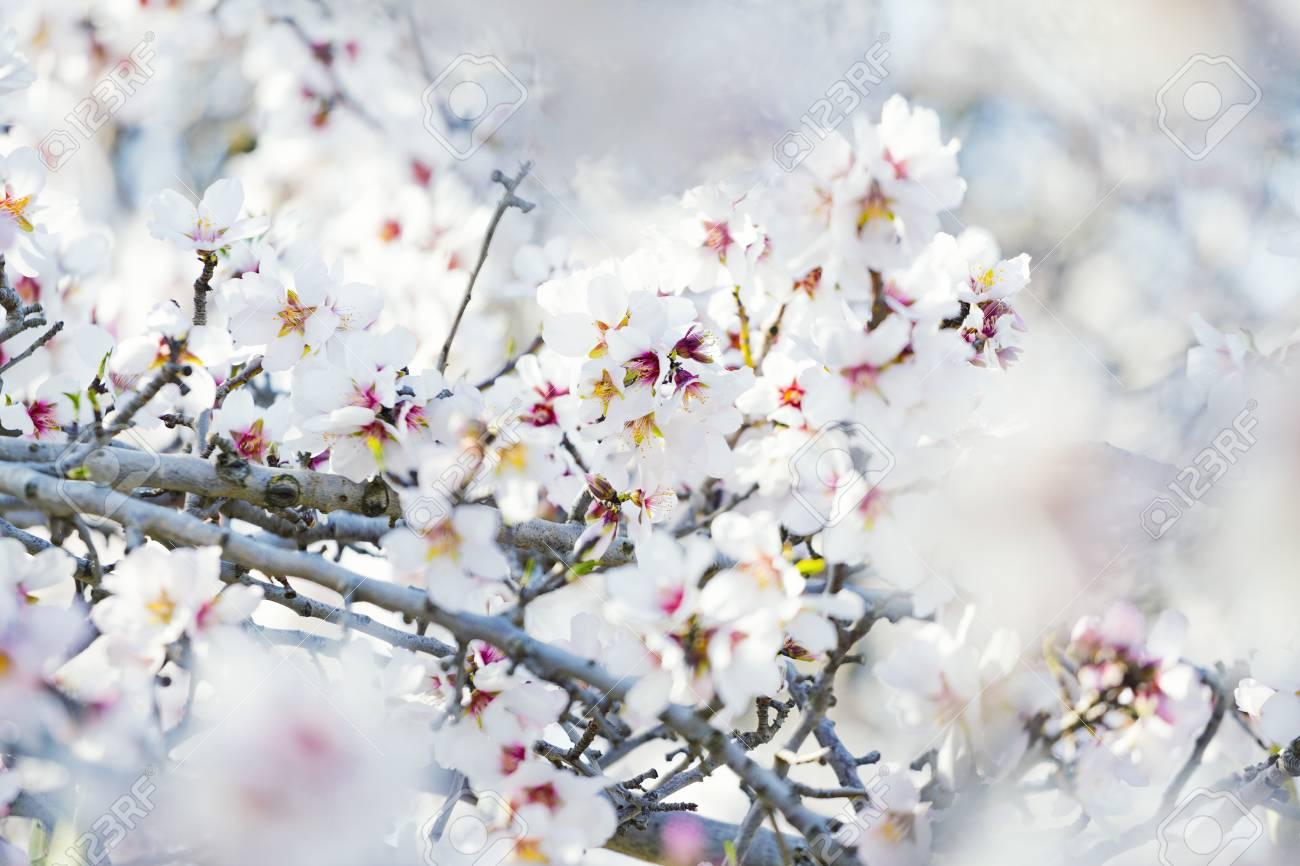 Courses InformationDepartment of EconomicsProgram specific outcomes1. The students can get the knowledge and skills during the end of BA degree with economics.2. By the preparation they can turn into a bank Manager, Auditor, CA, Company secretary and government employment and so on.3. Students will prove themselves in different professional and competitive exams like MBA IES HPAS UPSC as well as other courses.4.Students will be able to do their higher education and can make research in the field of economicsCourse specific outcomes BA(Economics)ECON 101.      Principles of microeconomics 1To make students aware of short term decisions of demand and supply with respect to price and also different forms of markets consumer’s behaviors and price determination.ECON 202. Principles of microeconomics 2The purpose of the paper is to familiarize the students with the monopoly ,imperfect competition and the distribution theory.ECO-305  Macroeconomics 1To enable the students to acquire the basic knowledge of macro concepts of the economy.National income accounting. Theories  of saving and investment capital formation.ECO 306 Statistical methods 2The objective of this course is to impart basic knowledge of statistical techniques in economics.ECO 407  Macroeconomics 2 To make students aware of consumption saving and investment functions money in modern economy also.ECO 408 Public finance The objective of this paper is to make students aware of government finances with special reference to India and taxation of the center states local governments.ECO 409 Research methodologyThis course is designed to train the students in the concepts methodology and reasoning involved in analyzing economic behavior of firms and markets.ECO 510 Development and planning The objective of this paper is to make students aware of major trends in aggregate economics indicators in India. Theories of Underdevelopment and Development.ECO 511 History of economic thoughtThe objective of this paper is to aware the students to economic thoughts of different economists traditional approach an modern approach also.ECO 512 Indian economy problems and policies This course is designed to enable students to have in depth knowledge of various problems and issued faced by Indian economyECO 613 International economicsThis course develops a systematic exposition of models that try to explain the composition direction and consequences of international tradeECO 614 Money and Banking The course exposes students to the theory and functioning of the monetary and financial sector of the economy. It highlights the organization, structure and role of financial markets and institutionsDepartment of GeographyProgramme outcomes: -Geography aims to study areal differentiation and spatial organisation on the face of the earth.It makes an attempt to understand the interrelationship between human and physical phenomenon distributed on the surface of the earth.Geography makes an attempt to explain earth as the home of man and studied the relationship between earth, man and his environment.Locating places on the surface of the earth is yet another important aspect of geography. Cartography, GPS and GIS are the various courses dealing with map making and interpretation.Regional development and planning, field techniques and survey lay basis for the future planning of areas and also help in rectifying and improving the earlier established settlements areas of regions.Prospectus of geography /Popular careers in GeographyThe employment areas for the geography graduate includes: -CartographerTown PlannerGIS OfficerTeacherDemographerHydrologistResearch associateGuideTourism: - Trekking and Camping activitiesCourse Outcomes   First YearSecond YearThird YearDEPARTMENT OF HISTORYPROGRAMME NAME: -BA HistoryPROGRAMME OUTCOME:The students who complete three years degree in History is expected to be able to demonstrate the following:- Demonstrate (i) a fundamental understanding of an academic field of study including different learning areas and applications and its relation with history. (ii)knowledge that creates different types of professionals related to history including researches, teaching and government and private service.-Use knowledge and skill for identifying problems and issues, collection of data drawing on a wide range of sources and their application, analysis and evaluation using appropriate methodologies for formulating evidence- based solutions. -Communicate the results of studies undertaken accurately in range of different context using main concept.COURSE OUTCOME:हिन्दी विभागराजकीय महाविद्यालय नालागढ़Program Specific Outcomes B.A. (Hindi)कला स्नातक (हिंदी) पाठ्यक्रम/कार्यक्रम की समाप्ति के पश्चात् छात्र निम्न हेतु निपुण होंगे: 1 छात्र हिन्दी साहित्य के उद्गम स्त्रोत और बुनियादी तत्त्वों को समझने की योग्यता को प्राप्त कर लेंगे I 2 छात्र  हिन्दी विषय की अनेक शाखाओं और महत्त्व से अवगत हो जाएंगे I3 छात्र यथार्थ और काल्पनिक जगत के भेद को देखने की दृष्टि की योग्यता को धारण कर लेंगे I 4 छात्र विशिष्ट शब्दावली संग्रह के योग से श्रेष्ठ वक्ता के रूप में अद्भुत वाचन/अभिव्यक्ति क्षमता को अर्जित कर लेंगे I 5 छात्र वाक् कला में निपुण होने के कारण नेतृत्व कौशल की योग्यता को प्राप्त कर लेंगे I6 छात्र अनेक भारतीय भाषाओं की संरचनागत सूक्ष्मताओं (साम्य-वैषम्य) को समझने की योग्यता को प्राप्त कर लेंगे I        7 छात्र विषय-विश्लेषण एवं निबन्ध लेखन की कला को अर्जित कर लेंगे I8 छात्र हिंदी साहित्य के इतिहास से परिचित हो जाएंगेI9 छात्र हिंदी साहित्य के श्रेष्ठ/कालजयी रचनाकारों की जानकारी तथा उनकी साहित्य सम्पदा से परिचित हो जाएंगेI10 पत्राचार की कला में निपुण हो जाएंगे I 11 पल्लवन और संक्षेपण की कला में निपुण हो जाएंगे I 12 व्यावहारिक ज्ञान को कलमबद्ध करने की योग्यता को प्राप्त कर लेंगे I 13 छात्र की सामान्य दृष्टी का रूपांतरण धीरे-धीरे दार्शनिक दृष्टि में परिवर्तित होता चला जाएगा I 14 रसास्वादन, तार्किक क्षमता, भाव तथा संवेदना जगत में विस्तार हो जाएगा I15 अतीत, वर्तमान और भविष्य में झांकने की तथा उसकी समस्त परिस्थितियों के विश्लेषण की दृष्टि की योग्यता को धारण कर लेंगे I Course Specific outcomes B.A. (Hindi)कला स्नातक (हिंदी) पाठ्यक्रम/कार्यक्रम की समाप्ति के पश्चात् छात्र निम्न हेतु सक्षम होंगे: DEPARTMENT OF MUSICHINDUSTANI MUSIC Programme Specific Outcomes • These courses will definitely be beneficial to those students who want to pursue Music as a profession. • These courses will enhance the capabilities of students in other fields too, with aptitude and interest in music. • With this course students will be able to achieve their graduation degrees besides improving their skills in Music. • They can go for higher studies in performing arts. • They can become Music Teachers, Instructors. • Students can also become professionals and pursue their careers as professional artists. • Students will be in a position to appreciate the rich Indian Culture and performing arts. • This course will also lead to self actualization by the students which will enhance their self-esteem. Course Outcome HINDUSTANI MUSIC (Vocal /Instrumental)Department of Philosophy UG Philosophy Programs OutcomeThe aim of college faculty is an overall development of the philosophy students, morally elevating them to walk in the correct to it. That branch of study which deals with humans, their values, they being compassionate to one another. Not only to humans only but also to other lives also.In  the today world such human qualities fading off. This department of the college harps upon bringing about the true essence of humanity, through a regular disciplinary training imparted to the students, so that in life also they can portray what they had taught.Earning a bachelor's degree is achieved by completing the necessary course of study offered by the college or university you enrol in. Completing this study may take three to seven years depending on where you seek your degree.Courses and programs in philosophy challenge students to reason innovatively and think critically. By doing so, they can learn how to deepen their understandings and knowledge of a wide range of areas and solve problems creatively and efficiently in industries such as business, public service and law. Some of the popular sectors where a graduate in Philosophy can find employment are:TeachingHRMediaResearch and EducationLawSocial WorkPublic ServicePR and AdvertisingThe BA philosophy course in to provide students with sound knowledge in their chosen fields of study, an ability to communicate effectively in a range of way’s, the ability to work both independently and in a group across geographical, disciplinary, social and cultural boundaries- understanding the worth of ethical behavior, independent and lifelong learning skills students seeking admission to B.A. Philosophy program are expected to inculcate the qualities which would help them to achieve their future goals in life such qualities are:Realization on human valuesSense of social service, which they are made to do in practice in this B.A. Philosophy course itself.Sense of duty and responsibility.Ability to develop the rational thinking.Creative ability.Last but not least, inculcating philosophically temperament, producing novelty with reasoning.Department of Physical EducationCourses OutcomesDepartment of Political Science  BA 3rd Semester BAPOL0305 (Introduction to International Politics)Course Objective:This Course is designed to give students a sense of some important theoretical approaches to understand international relations; and important terms of international politics with specific events in the history of world politics.Course Learning Outcomes:• Students will learn about major theoretical approaches and the history of International Relations. • The course will enhance student’s understanding ofthe important political terms in international relations. • The paper will develop in-depth knowledge on the working of international institutions and the mechanisms adopted by them for the establishment of world peace.BAPOL-0306 (Political Theory Basic Concepts)Course Objective:The course aims to introduce certain key aspects of conceptual analysis in political theory and the skills required to engage in debates surrounding the application of the concepts. Course Learning Outcomes:After completing this course students will be able to:• Understand the conceptual knowledge of different political theories.• Understand different concepts like liberty, equality, justice and rights. • Reflect upon the application of political theory and the concepts.BA 4th SemesterBAPOL0407 (Political Ideologies)Course Objective:The course aims to introduce important political ideologies and the skills required to engage in debates about the application of them. Course Learning Outcomes:After completing this course students will be able to:• Understand the conceptual knowledge of different political ideologies.• Understand the basis of concepts like liberty, equality, justice, rights and duties.• Reflect upon the application of political ideologies.BAPOL0408 (Government and Politics of U.K. and Switzerland)Course Objective:The purpose of the course is to make students aware of the government and politics of U.K. and Switzerland. The course aims at extending student knowledge outside India to study the working of constitutional machinery in developed countries. The objectives of the course further remain to provide information and knowledge to students on constitutional development and the working of political institutions in the diverse countries such as Britain and Switzerland.Course Learning Outcomes:The paper will equip students with knowledge of government and politics of Britain and Switzerland.The course will enable students in understanding the constitutional development of Britain and Switzerland.The course will help students in understanding the working and functioning of political institutions of the developed nations like U.K. and Switzerland.BAPOL0415 (Party System in India)Cousre Objective:	The course aims to give a broad overview of working of party system in India.	Course Learning Outcomes:	After completing the course students will be able to:	Understand the meaning, features and types of party system with special reference to India.	This course gives an overview of emerging trends of party system in India.	Understand the national political parties of India, their ideologies, policies and the mass support.	Understand the regional political parties, causes of their emergence and impact on Indian politics.BA 5th SemesterBAPOL0510 (Modern Indian Political Thought)Cousre Objective:The course aims to introduce the social, political, economic and religious ideas of important leaders of pre-independent India. Course Learning Outcomes:After completing this course students will be able to:• Understand the conceptual knowledge of different ideas (political, social, economic and religious) of Indian thinkers.• Understand theviewpoints of Indian thinkers and its application.BAPOL0511 (Constitution, Government and Politics of USA & China)Course Objective:The purpose of the course is to aware students with the constitution, government and politics of USA and China. The other objective of the course is to provide information to students about the social and economic features of USA and China.Course Learning Outcomes:The course enable students in understanding the constitutional development of USA and China.The paper will equip students with knowledge of government and politics of USA and China.The course will brief students about the social and economic features of USA and China.The course will help students in understanding the working and functioning of political institutions of USA and China.BAPOL0512 (Western Political Thought-I)Course Objective:The course aims to introduce the political ideas of Western political thinkers.Course Learning Outcomes:After completing this course students will be able to:• Understand the basic political ideas of western thinkers.• Understand the philosophy of western thinkers.BAPOL0516 (Electoral Processes in India and Working of Parliamentary Democracy)Course Objective:The purpose of this course is to acquaint the students about the electoral process of India and the working of parliamentary democracy in India.Course Learning Outcomes:After studying this course students will be able to:The students will come to know the structural aspect of elections in India.This course enable students to understand the voting trends of Indian people in different elections.Students will understand the practical aspect of working of parliamentary democracy in India. The course is helpful in understanding the dynamics of politics in India.BA 6th SemesterBAPOL0613 (Western Political Thought-II)Course Objective:The course aims to introduce the political ideas of Western political thinkers (Contractualist, Liberal and Marxist). Course Learning Outcomes:After completing this course students will be able to:• Understand the conceptual knowledge of political ideas of Western thinkers (Contractualist, Liberal and Marxist).• Understand the viewpoints of Western thinkers and its application.BAPOL0614 (Indian Foreign Policy)Course Objective:This Course is designed to give students a sense of an outline of the evolution and determinants an Indian foreign policy since independence and its possible future trajectory. The course also intends to brief India’s relations with USA, China and Russia in past and in the present also.Course Learning Outcomes:• This course will give in-depth knowledge to students about the historical evolution and the determinants of India’s Foreign Policy and understand it in the context of India as an emerging power.• The course will enhance student’s understanding of India’s foreign policy in the changing circumstances. • The paper will develop understanding of India’s relations with the emerging centers of power like USA, China, Russia during pre-cold war era and post-cold war era.• Students will also learn about the new economic policy of India in the context of East Asian countries.Department  of Public AdministrationPublic administration is the performance of a variety of activities  by the govt in the interest of the public. Public administration  helps to achieve and maintain peace  and order in the society. implementation of laws policies and programs as well as their execution solely rests on  public administration. Public administration is the back bone that support the people and the government No government can function effectively  and efficiently without the assistance of public .The importance of public administration is increasing by the time for sharing sustainable government system. The role of public administration as an academic discipline is a continuous process and dynamic in nature.Department of  SociologyProgramme OutcomesCritical Thinking:-Apply sociological knowledge to new problems and social issues. Analyze information in relation to course material and previous sociological courses. Propose solutions for problems.Sociological research methods/techniques:-Demonstrate an understanding quantitative and qualitative and qualitative methods. Appropriately select which method to employ, interpret and analyse data to determine the significance of research findings.Social Theory:-Demonstrate an understanding of sociological theories. Demonstrate an understanding of analyzing and evaluating how theories are impacted by social and historical conditions.Social Institutions:-List, demonstrate an understanding and analyze major social institutions.Demonstrate understanding of analyzing, evaluating and proposing solutions to reduce problems within institutions using social justice practice. Analyze and evaluate how stratification mitigates experiences of individuals within institutions.Race, class, Gender:-Define and demonstrate an understanding of race, class and gender inequality. Define and demonstrate, analyze and evaluate and propose improvements to theories of race, class, gender inequality.Society:-Discuss and understand how people are interrelated on the basis of social relations and know how to behave in the society in different situations and help them to be a good citizen of the society.Social Problems:-Think critically about the social problems that some critical situations disorganised our society and give suggestions to remove these problems and be aware about the various policies and acts made by the government to abolish these problems from the society.Program Specific Outcomes of Sociology:-Demonstrate a basic understanding of theoretical paradigms used to study social phenomena and generate research in the field of Sociology.Demonstrate an understanding of the research method process, the various data collections techniques available for conducting research within social science.Demonstrate an ability to apply sociological concepts and theories to the real world and ultimately their everyday activities.Demonstrate an understanding of the formation and functions of the social institutions that exist in our society.Demonstrate an understanding of the social groups that operate in our development and socializations.Upon completions of BA in Sociology students will be able toThink critically about the causes and consequences of social Inequality.Design and evaluate empirical sociological research.Explain and apply the major theoretical perspective in sociology.Communicate orally and in writing about sociological concepts. Use their sociological education outside the classroom, particularly in their career or further education.                             संस्कृत विभाग						      Program specific outcomes B.A(Sanskrit)सीखने के प्रतिफलस्नातक कक्षाओं में संस्कृत विषय में DSC1 DSC 2 में वर्णित पाठ्यक्रम के अनुसार पठित कार्यक्रम के पूर्ण होने पर विद्यार्थी अकादमिक और चारित्रिक रूप से सबल होगा। विद्यार्थी जीवन के विभिन्न पक्षों के क्रियान्वयन में कुशल होगा व निम्नलिखित बातों को समझने में सक्षम  होगा।1. विद्यार्थी संस्कृत भाषा व विषय की ऐतिहासिकता व महत्व को समझने में, भारतीय संस्कृति के आधार स्तंभों को व विश्व की विभिन्न भाषाओं में संस्कृत के योगदान को समझने में सक्षम होगा।2. संस्कृत साहित्य की विभिन्न विधाओं जिसमें वेद, उपनिषद, ब्राह्मण ग्रंथ, आरण्यक ग्रंथ व्याकरण, दर्शन, रामायण, महाभारत, विभिन्न काव्य और महाकाव्य के वर्ण्य विषय को समझने में सक्षम होगा।3. विषय की ऐतिहासिकता के आधार पर विद्यार्थी नाटक महाकाव्य, गीतिकाव्य, व्याकरण के विभिन्न विषयों में अंतर करने में सक्षम होगा।4. कैरियर के आधार पर संस्कृत विषय किन-किन क्षेत्रों में विद्यार्थी को अवसर प्रदान करेगा विद्यार्थी इस बात को समझने में सक्षम होगा कि उसे भविष्य में स्वयं को किस दिशा में है निर्देशित करना है।5. विद्यार्थी चारित्रिक रूप से सबल होगा और व्यक्तित्व विकास में विषय से प्राप्त जानकारी व ज्ञान उसे आदर्श जीवन जीने हेतु प्रेरित करेगा व सभ्य नागरिक बनने की और वह अग्रसर होगा।6. विद्यार्थी में नैतिकता का विकास होगा नैतिक मूल्यों के संवर्धन से विद्यार्थी को समाज में अच्छे कार्य करने की प्रेरणा मिलेगी।7. विद्यार्थी की पर्यावरण और प्रकृति के प्रति संवेदना बढ़ेगी और वह प्रकृति के विभिन्न पक्षों को समझने में और प्रकृति संरक्षण के प्रति सदैव जागरूक रहेगा और अन्य लोगों को भी पर्यावरण और प्रकृति के संरक्षण के लिए जागरूक करेगा।8. विद्यार्थी विषय के आध्यात्मिक, धार्मिक, सांस्कृतिक आर्थिक और राजनीतिक पक्ष को समझने में सक्षम होगा और जीवन में इस विषय के महत्व और योगदान को ध्यातव्य रखते हुए समाज और राष्ट्र निर्माण में अपने योगदान को सुनिश्चित करने में सक्षम होगा।                                        Course Specific Outcomes B.A(Sanskrit)SKT 101 संस्कृत काव्य- छात्र इस विषय के अंतर्गत महाकवि कालिदास के द्वारा रघुवंश महाकाव्य में रघुवंशी राजाओं के बारे में भली-भांति ज्ञान अर्जन करेंगे तथा इसी सत्र में महाकवि माघ द्वारा शिशुपाल वध का ज्ञान प्राप्त करेंगे तथा महाराजा भर्तहरि के नीति शतक के बारे में भी ज्ञान प्राप्त करेंगे जिसका उद्देश्य बालकों को नीति विषयक ज्ञान प्राप्त करवाना है संस्कृत काव्य के इतिहास में छात्र अश्वघोष कालिदास भारवि मार्ग श्रीहर्ष जयदेव भर्तीहरी आदि कवियों की जीवन तथा रचनाओं का ज्ञान अर्जन करेंगे।SKT 111 उपनिषद एवं गीता- इसी सत्र में विद्यार्थी भगवत गीता के माध्यम से जीवन की वास्तविकता को समझेंगे।SKT 201 संस्कृत गद्य काव्य- छात्र इस विषय के अंतर्गत गद्य कवि सम्राट बाणभट्ट के द्वारा रचित शुकनासोपदेश के बारे में ज्ञान अर्जन करेंगे। तथा अंबिकादत्त व्यास द्वारा रचित शिवराज विजय के बारे में ज्ञान प्राप्त करेंगे। कुछ गद्य कवियों सुबंधु बाणभट्ट और दंडी इत्यादि गद्य कवियों की रचनाओं के बारे में जानेंगे तथा पंचतंत्र हितोपदेश बेताल पंचविंसती इत्यादि कहानियों के माध्यम से छात्र नीति निपुण होंगे।SKT 305 महाकाव्य छंद तथा व्याकरण- छात्र महाकवि कालिदास द्वारा रचित रघुवंश महाकाव्य के बारे में जानेंगे तथा महाकवि भारवि के महाकाव्य किरातार्जुनीयम् के बारे में जानेंगे तथा इसी सत्र में छात्र छंद के बारे में ज्ञान प्राप्त करेंगे तथा कुछ लिट लकार की धातुओं के बारे में ज्ञान अर्जन करेंगे।SKT 306 वेद नाटक तथा व्याकरण- विद्यार्थी वेदों में वर्णित हिरण्यगर्भ सूक्त के माध्यम से सृष्टि उत्पत्ति की प्रक्रिया को जानेंगे। तथा महाकवि भट्ट नारायण के माध्यम से वेणी सहार नाटक को जानेंगे तथा लिट लकार की महत्वपूर्ण धातुओं के बारे में ज्ञान प्राप्त करेंगे तथा कुछ महत्वपूर्ण अलंकारों के विषय में भली-भांति परिचित होंगे।SKT 407 नाटक तथा व्याकरण- विद्यार्थी महाकवि कालिदास के विश्व प्रसिद्ध नाटक अभिज्ञान शाकुंतलम् के बारे में ज्ञान प्राप्त। इसी सत्र में कुछ महत्वपूर्ण अवयवों का वाक्यों में प्रयोग करना सीखेंगे।तथा वर्तमान कालिक तथा भूतकाल कालिक कृदंत प्रत्यय के बारे में ज्ञान प्राप्त करेंगे।SKT 408 दर्शन तथा साहित्य- छात्र तर्कसंग्रह तथा शिवराज विजय आदि के बारे में ज्ञान प्राप्त करेंगे छात्र आत्मनेपद की धातुओं के बारे में ज्ञान प्राप्त करेंगे। छात्र इस सत्र में कुछ महत्वपूर्ण अलंकारों को भलीभांति समझ सकेंगे।SKT 409 काव्य साहित्य तथा व्याकरण- छात्र महाकवि कालिदास के खंड काव्य मेघदूत में पूर्व में और उत्तम मेघ के बारे में ज्ञान अर्जन करेंगे छात्र हिमाचल वैभव तथा भवभूति विशाखदत्त राजशेखर कृष्ण मिश्र जयदेव वत्सराज सुबंधु बाणभट्ट दिनगनाग दंडी तथा माघ इन रचनाकारों के व्यक्तित्व तथा रचनाओं के बारे में जानेंगे तथा कुछ महत्वपूर्ण धातुओं के बारे में ज्ञान प्राप्त करेंगे।SKT 510 शिक्षा नाटक नाटय तथा व्याकरण- छात्र पाणिनीय शिक्षा में वर्ण उच्चारण विधि के बारे में जानेंगे छात्र चारुदत्त नाटक के विषय में ज्ञान प्राप्त करेंगे तथा काव्य दीपिका के विषय में ज्ञान अर्जन करेंगे तथा काव्य के महत्वपूर्ण तत्वों का भलीभांति ज्ञान अर्जन करेंगे तथा कुछ महत्वपूर्ण धातुओं के बारे में ज्ञान प्राप्त करेंगे।SKT 511 नाट्य महाकाव्य तथा व्याकरण- छात्र काव्य दीपिका की दूसरी शिखा के बारे में ज्ञान प्राप्त करेंगे तथा अश्वघोष महाकवि के महाकाव्य बुद्धचरित के बारे में ज्ञान अर्जन करेंगे तथा कुछ महत्वपूर्ण धातुओ को भलीभांति जान पाएंगे छात्र कृदंत प्रत्ययों के बारे में जानेंगे छात्र वेदों में वर्णित शिव संकल्प सूत्र तथा ईशावास्योपनिषद के माध्यम से ईश्वर की वास्तविकता को समझ पाएंगे।SKT 512 वेद वेदांग नाट्य तथा व्याकरण-छात्र वैदिक साहित्य के इतिहास संहिता ब्राह्मण आरण्यक उपनिषद के बारे में विस्तृत ज्ञान प्राप्त करेंगे छात्र शिक्षा कल्प व्याकरण छंद ज्योतिष तथा निरुक्त आदि वेदों के अंगों के बारे में भली-भांति ज्ञान प्राप्त करेंगे छात्र काव्य दीपिका की छठी और सातवीं शिखा के द्वारा काव्य के महत्वपूर्ण तत्वों का ज्ञान प्राप्त करेंगे छात्र कारक और विभक्ति में अंतर समझ पाएंगे।SKT 613 साहित्य निबंध तथा व्याकरण- छात्र गद्य कवि दंडी के व्यक्तित्व तथा उनकी रचना दसकुमार चरित के बारे में जानेंगे छात्र रामायण महाभारत के विषय में जानकारी प्राप्त करेंगे छात्र कर्म कारक को सूत्रों सहित जान पाएंगे छात्र आत्मनेपद की कुछ महत्वपूर्ण धातुओ का ज्ञान अर्जन करेंगे छात्र संस्कृत निबंध के माध्यम से अनेक विषयों पर निबंध लिखना सीख पाएंगे।SKT 614 नाट्य साहित्य तथा व्याकरण- छात्र काव्य दीपिका की चौथी शिखा और आठवीं शिखा के विषय में भली-भांति ज्ञान प्राप्त करेंगे छात्र कुछ महत्वपूर्ण कवियों के व्यक्तित्व तथा रचनाओं को विस्तृत रूप से जान पाएंगे छात्र करण कारक को सूत्रों सहित जान पाएंगे महत्वपूर्ण प्रेरणार्थक धातुओ का ज्ञान प्राप्त करेंगे छात्र लट् लकार के वाक्यों का ज्ञान प्राप्त करेंगे तथा वाच्य परिवर्तन का ज्ञान प्राप्त करेंगे		                 कार्यक्षेत्र और अवसरदेश के गौरव की भाषा संस्कृत। भारतवर्ष की पहचान विश्व में संस्कृत भाषा से ही होती आई है। भारतवर्ष की इसी भाषा ने विश्व को ज्ञान से सराबोर किया है। इस बात में कोई संदेह नहीं है किस भाषा में है जो ज्ञान है वह शायद ही विश्व की किसी अन्य भाषा या साहित्य में उपलब्ध हो। जब हम संपूर्ण साहित्य का अध्ययन वैश्विक स्तर पर करते हैं तो पातें हैं कि संस्कृत भाषा में ना केवल भौतिक संसार अपितु पारलौकिक संसार के विषय में भी अनुपम उपलब्धियां प्राप्त की है चाहे वह मोक्ष का प्रश्न है चाहे ब्रह्मांड या फिर जीवन यात्रा। इन सभी प्रश्नों के उत्तर संस्कृत साहित्य में विस्तृत रूप में उपलब्ध है।वर्तमान परिप्रेक्ष्य में जब संपूर्ण विश्व वैश्विक संकट से जूझ रहा है तब क्या कोई ऐसा हल है जो इस विश्व को शांति सुख और समृद्धि के मार्ग पर अग्रसर करने में सहायक हो। इसके उत्तर में मुझे लगता है कि संस्कृत साहित्य मैं उपलब्ध जो ज्ञान श्रृंखला है चाहे उपनिषद श्रीमद्भगवद्गीता पतंजलि का योग सूत्र और विभिन्न महाकाव्य जिनमें अंतर्यात्रा से लेकर जीवन पर्यंत और उसके पश्चात के विषय में भी  विस्तृत ज्ञान उपलब्ध है निश्चित तौर पर ना केवल मानव अपितु संपूर्ण प्राणियों के जीवन के लिए लाभप्रद है।संस्कृत विषय में पढ़ने वाले विद्यार्थियों के लिए कैरियर के अवसर:-1.यदि कोई विद्यार्थी संस्कृत विषय को स्नातक में DSC -1 या DSC-2  में मुख्य विषय के रूप में चुनता है और उसके पश्चात b.Ed करता है तो वह विद्यार्थी केंद्रीय विद्यालयों में टीजीटी संस्कृत के पद हेतु आवेदन कर सकता है2. B.Ed करने के बाद यदि कोई विद्यार्थी संस्कृत में स्नातकोत्तर की डिग्री प्राप्त होता है तो पीजीटी संस्कृत के लिए अपनी योग्यता पूर्ण करता है।3. स्नातकोत्तर के बाद यदि विद्यार्थी नेट या सेट की परीक्षा पास करता है तो वह महाविद्यालय व विश्वविद्यालय में असिस्टेंट प्रोफेसर के पद हेतु आवेदन कर सकता है।4. इसके अतिरिक्त भारत सरकार व राज्य सरकारों की विभिन्न विभागों में राजभाषा अधिकारी की नियुक्तियां की जाती है जिस विद्यार्थी ने संस्कृत विषय में स्नातकोत्तर डिग्री प्राप्त की है वह इस पद हेतु आवेदन कर सकता है। इस पद हेतु विद्यार्थी को कंप्यूटर का कोई सर्टिफिकेट कोर्स करना अनिवार्य होता है या अध्यापन अनुभव की आवश्यकता हो सकती है।5. बैंकिंग क्षेत्र में सभी बैंकों में राजभाषा अधिकारी की नियुक्ति की जाती है इस पद हेतु भी संस्कृत स्नातकोत्तर डिग्री प्राप्त विद्यार्थी अध्यापन अनुभव या टाइपिंग टेस्ट या कंप्यूटर कोर्स की योग्यता के साथ आवेदन कर सकता है।6. इसके अतिरिक्त राष्ट्रीय व अंतरराष्ट्रीय स्तर पर व भारत सरकार के कई विभागों में भाषा अनुवादक की आवश्यकता रहती है संस्कृत स्नातकोत्तर विद्यार्थी इस पद हेतु भी आवेदन कर सकता है।7. भारतीय सुरक्षा बलों जिसमें आर्मी बीएसएफ आइटीबीपी सीआरपीएफ व अन्य सुरक्षा बल से संबंधित विभागों में रिलीजियस गुरु व पंडित के पदों को भरा जाता है इस पद हेतु संस्कृत विषय में स्नातकोत्तर विद्यार्थी आवेदन कर सकता है।इसके साथ साथ संस्कृत विषय से स्नातक विद्यार्थी भारतीय प्रशासनिक सेवा तथा हिमाचल प्रदेश प्रशासनिक सेवाओं और राष्ट्रीय व राज्य स्तरीय विभिन्न प्रतियोगी परीक्षाओं के लिए आवेदन कर सकता है।S.NoClassSemesterTypeCourse codeCourse titleOutcome1BA1ST Sem.MajorBAENG0111Classical Age-1It aims at familiarizing the students with the classic texts of Greek literature enabling them experience the variety and depth of language and literature.MinorBAENG0112Reading Poetry, short stories and grammarThe course aims at developing understanding of the popular writers and their works as well as improving their grammatical skills.CompulsoryFE1104Functional EnglishThe course aims at polishing language and grammatical skills of students.2nd Sem.MajorBAENG0212Classical Age-2It aims at enabling the students to learn and understand the nuances of rhetoric and prosodyMinorBAENG0213Reading Essays, Reading Drama and GrammarThis course enhances the cognitive skills of students and also hones their writing skills.3rd Sem.MajorBAENG0312Studying the cannon: Drama 1This course acquaints students with the greatest writers and canonical literature of renaissance period enabling them to understand British culture and literature of that time.MinorBAENG0313C 19th and 20th poetry and grammarThis course familiarises the students with amazing poetry and poets of Victorian and Romantic era so that they can understand popular literature and culture of that period.4th Sem.MajorBAENG0417Studying the cannon: Drama 2The course acquaints students with the literary masterpieces, socio-cultural background and popular trends of literature in 20th century.Additional Elective 1BA ENG 0415Indian Poetry in Translation It acquaints students with popular Indian poets and poetry translated from Hindi, Malayam, Urdu, Punjabi and Sanskrit language and enlightens them through the teaching of scriptures.Additional Elective 2BA ENG 0416Selected EssaysIt enriches the mind of students with the thoughts and philosophy of greatest thinkers/writers of the time.MinorBAENG0414Novel and GrammarThis course offers a critical understanding of 20th century Indian English fiction and enables students to experience the culture and literature of India at that time. It aims at polishing the grammatical skills and syntax of the language.5th Sem.Major 1BAENG0518Studying The Canon: Fiction 1Through this course the students understand and distinguish popular fiction and literary trends e.g. picaresque novel, novel of manners etc. during 18th and early 19th century.2BAENG0519Studying The Canon: Fiction 2It acquaints students with various trends of fiction during 19th century in order to enhance their cognitive skills.Additional Elective 1BA ENG 0520World FictionIt mirrors the popular culture and literary trends of world through the novels of American, German, and Indian novelists.Additional Elective 2BA ENG 0521Native WritingThis course aquaints the students with aboriginal and indigenous literature through the autobiographical and nationalist works of Austrailan, Canadian and Indian writers. MinorBAENG0510Indian English LiteratureThrough the perfect blend of novel and poetry this course enables students to distinguish between popular Indian English writers and their style.6th Sem.Major 1BAENG0611Indian Literature in TranslationIt enriches the mind of students through the critical study of popular literature translated from Indian languages eg.Hindi, Bengali and Punjabi.2BAENG0613Literature From The MarginsIt enables the students to experience and understand the culture, sufferings and life of those people who live at the peripherals and subalterns of society.BA ENG 0615Twentieth Century CriticismIt evolves the understanding of popular literary critics and their theories in order to developcritical thinking skills.BA ENG 0616World DramaThis course includes popular plays of world literature to familiarize students with the various trends and movements of literature prevalent during 20th century.MinorBAENG0612English Phonology and MorphologyThis course develops the understanding of English sounds and word-structures among students so that they can learn to distinguish, classify, and pronounce different sounds of English language. Course CodeCourse NameCourse OutcomesGEOG GP- 101CCI SemesterPhysical GeographyStudent will gain the knowledge of physical geography of students will have a general understanding about the geomorphological and geotechnical processes and formation. Understand different theories of the earth, gain knowledge about earth’s interior, earth’s movements and related topography.GEOG GP- 202CCII SemesterHuman GeographyGain Knowledge major themes of human geography. Develop an idea about space and society and know about population and resource relationship.Course CodeCourse NameCourse NameCourse OutcomesGEOG  305CCMajor Core Course(v) III SemesterThe Earth Origin, Evolution		& StructureThe Earth Origin, Evolution		& StructureThe paper familiarised the students with the theories of origin of the earth, the structure of the earth, its interior, plate tectonics and continental drift.BA/B.Sc GEOG0306Major	Core Course (VI) III SemesterElements	of GeomorphologyElements	of GeomorphologyThe paper gives and insight into the formation of various land form features on the earth, The processes responsible for their formation and the changes undergone over the period of time.BA/B.Sc GEOG 0407OceanographyOceanographyThe subject focusses on the Physical, Chemicaland biological features of the ocean including itsMajor	Core Course (VII)IV Semestercurrent condition and its future. It is the study of marine environment in totality.current condition and its future. It is the study of marine environment in totality.Course CodeCourse NameCourse OutcomesBA/B.Sc GEOG 0408Major Core    Course  (VIII) V SemesterPhysical Geography	of IndiaThe paper throws light on the landform features in India. It studies in detail the physical divisions of India along with the processes responsible for their formation.BA/B.Sc GEOG 0408Major Core Course(IX) VI SemesterHuman Geography	in IndiaThe paper helps students understand the population distribution way of living, culture, society, development and impact of environment of the population in India.BA/B.Sc GEOG 0510Major Core Course(X) V SemesterPrinciples	of Human GeographyThe paper focusses on human societies in various parts of the world. It focusses on races, religion, population and economy of the human being in various parts of the world.BA/B.Sc GEOG 0511Major Core Course(XI) V SemesterMap ProjectionThe paper helps give students are introduction to advanced cartographer and map making. The subject focuses of making of various map projection alongwith their uses, advantages and disadvantages.BA/B.Sc GEOG 0511Major Core Course(XII)V SemesterComprehensive Geography	of Himachal PradeshThe paper throws light on the social, physical, culture, economic and political aspects of Himachal Pradesh.BA/B.Sc GEOG 0613Major Core Course(XIII)VI SemesterField Survey (Physical, Socio and Economic) and preparation of project report.It helps students the opportunity to reinforce classroom based learning to enhance students knowledge skill and subject understanding.BA/B.Sc GEOG 0614Major Core Course(XIV) VI SemesterResource GeographyThe paper aims to familiarize the students with the resources, their distribution, consumption level, and relation to development in various parts of the world.Sr. No.Course Code Course Title              Course Outcome 1  HIST101History of India from the Earliest time up to C300• Delineate changing perceptions on ‘Ancient/early’ India.• Explain the importance of archaeological sources for study of proto-history and recognizethe belated growth of literacy.• Distinguish between civilization and culture, particularly in the context of first evercivilization in the Indian subcontinent.• Outline the key features of the first ever empire under the Maurya’s.• Locate the shift of historical focus from Gangetic belt to newer areas.• Discuss the processes of assimilations of people and ruling houses from outside theIndian subcontinent in to the mainstream.
2HIST102 History of India from c300 to 1206Identify the historical importance of the accelerated practice of land grants issued by ruling houses. • Delineate changes in the realm of polity and culture; puranic religion; the growth of vernacular languages and newer forms of art and architecture. • Contextualize the evolution and growth of regional styles of temple architecture and the evolving role of these temples as centres of socio-economic and political activities.3HIST305History of India from 1707 to 1857Trace the British East India Company’s expansion in the political contexts of eighteenth-century India and the gradual consolidation of the colonial state power in the nineteenth century. • Identify the key historiographical debates around the colonial economic policies, including the land revenue collection, commercialisation of agricultural production, trade policies and deindustrialisation. •4 HIST306History of India from 1858 to 1950 Trace the British colonial expansion in the political contexts of eighteenth-century India and the gradual consolidation of the colonial state power in the nineteenth century. • Identify the key historiographical debates around the colonial economic policies, including the land revenue collection, commercialisation of agricultural production, trade policies and deindustrialisation. • Delineate and explain the ideological, institutional, and political formations of the anticolonial nationalist movement. • Discuss the colonial context of the emergence of communal politics in India and the subsequent partition of India.5HIST407Modern and Contemporary World History-1:1871-1918On the completion of this course, the students will be able to understand the difference between modern and contemporary history.  Explain the evolving politics in world. The concept of nationalism, its outcome. Result of groupism. Different political ideologies. National movements/common people can over through king’s power. Need of peace. International organization for maintaining world peace.6HIST408Issues in World History-1: On completion of this course, the student will be able to: • Define world history and explain the evolving polities. • Categorise the economies and cultures of the twentieth century world. • Define the making of the geopolitical order and ‘North-South’ distinctions. • Delineate the complex character of modernity and its differences. • Demonstrate critical skills to discuss and analyse diverse social movements and cultural trends7HIST409History of the USA:1776-1945On completion of this course students will be able to understand how America got freedom and united. Concept of democracy, their foreign policy and judiciary.8HIST510Modern and Contemporary World History-II;1919-1992On the completion of this course students will be able to understand the importance of treaties. Result of revenge. Needs of world peace. Interdependency of all nations irrespective of its size and strength.9HIST511Women in Indian HistoryProvide an elementary outline of gender as a concept and patriarchy as a historically constituted system of power. Explore women’s experiences within specific contexts at specific historical moments.Appreciate the contradictions that marked the ‘rise’ of powerful and ‘exceptional’ women like Razia, Nur Jahan or Mirabai Rani Laxamibai. To discuss the material basis of women’s experiences with reference to specific issues like ownership of property.10HIST512Tribes in Indian HistoryOn completion of this course students will be able to understand the varies tribes and their issues in India.11HIST613Environmental History of IndiaOn completion of this course students will be able to understand the environment and its impact on Indian history.12HIST614Science and Technology in IndiaThis course will make the students to know the progress of science and technology in India under varies dynasties.13HIST620History of Himachal Pradesh:1814-1972On completion of this course students will be able to know the Gorkhas entry in Himachal Pradesh. Struggle of local chief with Gorkhas and then with British. Struggle of the people for statehood in Independent India.SemesterCourse CodeCourse TypeCourse NameCourse Specific outcomesप्रथम सत्र HIND101DSC – IACore Courseहिंदी साहित्य का इतिहास *छात्र हिंदी साहित्य के चारों कालों, आदिकाल, भक्तिकाल, रीतिकाल तथा आधुनिक काल में विभक्त साहित्य के स्वरूप और प्रवृत्तियों का ज्ञान प्राप्त करेंगे I  कालजयी साहित्य और साहित्यकारों से परिचित होंगे l काल परिवर्तन के साथ होते हुए भाषा क्रम का ज्ञान अर्जित करेंगे तथा लंबी काव्य यात्रा के पश्चात गद्य साहित्य के आविर्भाव का ज्ञान अर्जित करेंगे lप्रथम सत्र HIND102AECC – IAbilityEnhancementCompulsoryCourseहिंदी व्याकरण और संप्रेषण छात्र संज्ञा, सर्वनाम, विशेषण, क्रिया, अव्यय, उपसर्ग और प्रत्यय, समास, पल्लवन एवं संक्षेपण, संप्रेषण, वाचन, साक्षात्कार, भाषण कला एवं रचनात्मक लेखन विषयों का बुनियादी ज्ञान प्राप्त करेंगे I   द्वितीय सत्र HIND201DSC – IBCore Courseमध्यकालीन हिंदी कविता *छात्र मध्यकालीन काव्य परंपरा से परिचित होंगे। *छात्रों को भारत के मध्यकालीन समाज की प्रवृतियों का परिचय प्राप्त होगा । *छात्र कवियों के अभिव्यक्ति सौष्ठव से परिचित होंगे। *छात्र कवियों के काव्य की प्रसांगिकता, सामाजिक चेतना, लोकमंगल की अवधारणा से परिचित होंगे। *उनकी भाषिक दक्षता का विकास होगा। *मानवीय मूल्यों की समझ विकसित होगी । *छात्र मध्यकालीन कवियों (कबीर, सूरदास, मीरा, संत तुलसीदास) के व्यक्तित्व और कृतित्व से परिचित होंगे ।  *छात्र बिहारी, घनानन्द और भूषण की कृतियों से परिचित होंगे।द्वितीय सत्र HIND202AECC - 2हिंदी भाषा और संप्रेषण छात्र भाषा की परिभाषा, प्रकृति एवं विविध रूपों का, हिंदी की वर्ण-व्यवस्था का, वर्णों के उच्चारण स्थानों का, भाषा सम्प्रेषण के चरणों का, हिंदी वाक्य रचना का तथा विविध प्रकार के पत्र लेखन का ज्ञान अर्जित करेंगे I तृतीय सत्रB.A./HIND 0305 Major Core Course V आधुनिक काव्य *छात्र आधुनिककाल के कवियों (भारतेन्दु हरिश्चंद्र, अयोध्यासिंह उपाध्याय ‘हरिऔध’, मैथिलीशरण गुप्त, श्रीधर पाठक, पंत, प्रसाद, निराला, महादेवी वर्मा)      के व्यक्तित्व और कृतित्व से परिचित होंगे। *छात्रों को आधुनिक कविता के तात्विक स्वरूप का ज्ञान प्राप्त होगा1*आधुनिक काव्य की विभिन्न प्रवृतियों का परिचय प्राप्त होगा ।*कविताओं के प्रति रुचि विकसित होगी। *कविताओं के आस्वादन,  अध्ययन ओर मूल्यांकन की दृष्टि विकसित होगी। *छात्र कवियों की समसामयिक चेतना से परिचित होंगे  ।तृतीय सत्रB.A./HIND 0306 Major Core Course VI हिंदी साहित्य का इतिहास ‘दो’ (आधुनिक काल)छात्र आधुनिक काल की पूर्वपीठिका, मध्यकालीन व आधुनिक युगबोध, नवजागरण व भारतेन्दु मंडल, निबन्ध, नाटक, कविता, उपन्यास, पत्रकारिता का विकास, द्विवेदी काल में गद्य का विकास, छायावाद की विशेषताएँ और कवि, प्रगतिवाद, प्रयोगवाद का उद्भव, विकास एवं प्रवृतियों का तथा नई कविता, अकविता एवं नवगीत का अध्ययन करेंगे I तृतीय सत्रB.A./HIND **22 Compulsory अनिवार्य हिंदी ‘रचना पुंज’ *छात्र एक साथ हिंदी साहित्य के भक्तिकाल, रीतिकाल और आधुनिक काल के कवियों के काव्य से परिचित होंगेl उनके व्यक्तित्व एवं कृतित्व परिचय के साथ-  साथ, रचना संसार, यथार्थ वर्णन, काव्य वैशिष्ट्य, काव्य संवेदना, काव्य के अभिव्यंजना पक्ष, अभिव्यक्ति उपादान, भाव पक्ष और कला पक्ष के सौंदर्य से भी परिचित होंगेl*गद्य भाग के अंतर्गत छात्र कहानियों की कथावस्तु, पात्र चरित्र-चित्रण, संवाद रचना, देशकाल और वातावरण, भाषा शैली और उद्देश्य से परिचित होंगे और निबंध भाग के अंतर्गत महत्वपूर्ण निबंधकारों की निबंध शैली का ज्ञान अर्जित करेंगे lतृतीय सत्रB.A./HIND **23 Skill Basesdप्रयोजनमूलक हिंदी *छात्रों को हिंदी के कार्यालय एवं व्यावहारिक पत्रों के स्वरूप का ज्ञान प्राप्त होगा ।  *सरकारी पत्र लेखन की विभिन्न पद्धतियों का ज्ञान प्राप्त होगा *छात्रों को कार्यालय हिन्दी के स्वरूप का ज्ञान प्राप्त होगा।  * छात्रों में राजभाषा और मानक लिपि का प्रचार प्रसार  होगा । *छात्रों को लिपि का स्वरूप, उत्पत्ति, विकास और इतिहास का ज्ञान प्राप्त होगा । *छात्र प्रारूपण और प्रतिवेदन या रिपोर्ट लेखन से परिचित होंगे ।चतुर्थ सत्र B.A./HIND0407 Major Core Course VII हिंदी कहानी और उपन्यास छात्र कहानी और उपन्यास विधा का ज्ञान अर्जित करेंगे तथा चंद्रधर शर्मा गुलेरी, प्रेमचंद एवं जयशंकर प्रसाद, यशपाल, मोहन राकेश, फणीश्वर नाथ रेणु, निर्मल वर्मा, मन्नू भण्डारी तथा उषा प्रियम्वदा की चुनिंदा कहानियों और प्रेमचंद के गबन उपन्यास का अध्ययन करेंगे I       चतुर्थ सत्र B.A./HIND 0408 Major Core Course VIII रंगमंच सिद्धांत: भारतीय एवं पाश्चात्य छात्र प्राचीन भारतीय नाट्यरूप, आधुनिक भारतीय नाट्यरूप, पश्चिमी नाट्यभेद, मेलोड्रामा एवं फार्स, भारतीय एवं पाश्चात्य नाट्यतत्त्व, नाटक व रंगमंच का अंत:संबंध, रंगकर्म, अभिनेता तथा पार्श्वकर्म का ज्ञान अर्जित करेंगे I       चतुर्थ सत्र B.A./HIND 0409 Major Core Course IX हिंदी नाटक छात्र नाटक विधा का ज्ञान अर्जित करेंगे तथा मोहन राकेश के नाटक ‘लहरों के राजहंस’ और सुरेन्द्र वर्मा के नाटक ‘आठवां सर्ग’ का अध्ययन करेंगे I लेखकों के व्यक्तित्व एवं साहित्यिक परिचय का ज्ञान प्राप्त करेंगे I       पंचम सत्र B.A./HIND 0510 Major Core Course X स्वातंत्र्योत्तर हिंदी कविता छात्र अज्ञेय, मुक्तिबोध, सर्वेश्वरदयाल सक्सेना, केदारनाथ सिंह, धूमिल, लीलाधर जगूड़ी, सुनीता जैन तथा उदय प्रकाश के व्यक्तित्व एवं साहित्यिक परिचय, काव्यगत विशेषताओं और चुनिंदा कविताओं का अध्ययन करेंगे और काव्य क्षेत्र का ज्ञान प्राप्त करेंगे I              पंचम सत्र B.A./HIND 0511 Major Core Course XI निबन्ध एवं गद्य साहित्यछात्र निबन्ध, आत्मकथा, जीवनी, संस्मरण एवं रेखाचित्र विधाओं का सामान्य परिचय प्राप्त करेंगे तथा बालमुकुन्दगुप्त, सरदारपूर्ण सिंह, रामचंद्र शुक्ल, महादेवी वर्मा, जैनेंद्र कुमार, हजारी प्रसाद द्विवेदी, हरिशंकर परसाई, विद्यानिवास मिश्र और कुबेरनाथ राय के  चुनिंदा निबंधों का अध्ययन करेंगे और निबन्ध विधा का ज्ञान प्राप्त करेंगे I                पंचम सत्र B.A./HIND 0512 Major Core Course XII साहित्य चिन्तन ‘दो’छात्र साहित्य के स्वरूप, विविध दृष्टिकोण, साहित्य और समाज, रस, अलंकार, रीति एवं औचित्य सम्प्रदायों का सामान्य परिचय प्राप्त करेंगे तथा आलोचना की अवधारणा, रामचंद्र शुक्ल, हजारी प्रसाद द्विवेदी तथा रामविलास शर्मा की आलोचना दृष्टि से परिचित होंगे I काव्यानुभूति और लोकमंगल, बिम्ब, प्रतीक, मिथक, आदर्शवाद और यथार्थवाद विषयों का ज्ञान प्राप्त करेंगे I                  छठा सत्र B.A./HIND 0613 Major Core Course XIII सामान्य भाषा विज्ञान और हिंदी भाषा छात्र भाषा की परिभाषा एवं विविध रूपों जैसे कि परिनिष्ठित भाषा, विभाषा, अपभाषा, विशिष्ट भाषा, कूट भाषा, कृत्रिम भाषा, मिश्रित भाषा का परिचय प्राप्त करेंगे तथा भाषा विज्ञान का अर्थ, प्रयोजन एवं अंगो का, हिंदी क्षेत्र और उसकी बोलियों, हिंदी भाषा उद्भव एवं विकास आदि विषयों का ज्ञान प्राप्त करेंगे I                                  छठा सत्र B.A./HIND 0614 Major Core Course XIV पाश्चात्य समीक्षाछात्र पाश्चात्य काव्यशास्त्र का उद्भव और विकास का सामान्य परिचय प्राप्त करेंगे तथा प्लेटो की दृष्टि में कला और साहित्य, अरस्तू का अनुकरण सिद्धांत, लौंजा इनस का उदात्त तत्त्व, हौरेस का औचित्य, वर्ड्सवर्थ का काव्य संबंधी चिंतन और काव्य भाषा संबंधी विचार आदि विषयों का ज्ञान प्राप्त करेंगे I                                    SEMESTER I MUSI101-TH Students are getting theoretical knowledge  with different instruments like Tabla, Tanpura. ,Sitar ,Harmonioum. Bibography and contribution of Musician , composers  and musicologist. MUSI102 PRLearning different compositions in different rags , alankar and knowledge of different Tals also learn basic techniques of Mizrabs bol on Sitar.Semester IIMUSI-203THTheory of Indian music , biography and contribution of Musician , composers  and musicologist and knowledge about contribution of musician  in music as well as knowledge of classical aspect of rags and TalasMUSI-204 PRLearn to play  notation of Rags on Sitar and practice of singing composition of ragsand also learn to demonstrate Talas on hand .SEMESTER IIIBAMUS305Fundamental knowledge of singing Classical music and student learns different terms of music and compositions of rags, Bibography and contribution of Musician , composers  and musicologistBAMUS306Practical knowledge of singing and playing of ragas and singing of Geet, Bhajan and dhun  Semester IVBAMUS-407Student learn about the history of Indian music and getting theoretical knowledge of different types of folk music .Getting knowledge about merits and demerits of Singers and instrumentalist BAMUS-408(PRATICAL IV) Stage Performance – Playing of different ragas and sitar and learn classical singing in different composition of ragas to play on Tabla and learn different dhun.BAMUS- 409(PRACTICAL V)Viva-voce – practice ragas and talas.SEMESTER VBAMUS-510General and Applied Theory of Indian Music – Comparative study for different ragas and different talas and different types of rag vargikaran and getting theoretical knowledge of time theory in  music.Semester VIBAMUS-623PStage Performance & Viva Voce- Playing of different ragas and sitar and learn classical singing in different composition of ragas to play on Tabla and practicing viva voce.Course outcomeCourse outcomeCourse outcome2016-17           Indian Philosophy-3 BA PHIL 305To acquaint the student with the orthodox-heterodox classification of classical Indian Philosophical school.2016-17           Ethics-3 BA PHIL 306 (Major)To introduce the nature and scope of Ethics as a discipline of Normative study to distinguish between moral and non-moral actions. To determine the object of moral judgment, after resolving the quarrel between motive and intention- which one to be taken as its object.Ethics-2 BA PHIL 201 (Major)To introduce the students with the enlightened form of Buddhist thics as well as with the Adumbrate and Mahabrata of the Jaina School of Philosophy. To illustrate the concept of Dharma in Indian ethics, this does not mean religion but means duty which has its different forms.Indian Philosophy-2 BA PHIL 202To introduce the basic tenets of different heterodox school. To give outlines of different orthodox-school of classical Indian Philosophy.Indian Philosophy-1 BA PHIL 101CC To acquaint the student with the orthodox-heterodox classification of classical Indian Philosophical school.Ethics-1 BA PHIL 102To introduce the students with the enlightened form of Buddhist ethics as well as with the Anubrata and Mahabrata of the Jaina School of Philosophy. To illustrate the concept of Dharma in Indian ethics, this does not mean religion but means duty which has its different forms.ProgrammeProgramme OutcomesProgramme Specific OutcomesPhysical EducationStudents will be able toDemonstrate their understanding of how individuals learn and develop to provide opportunities that support their physical, cognitive, social and emotional development.Students can identify historical, philosophical and social perspectives of physical education issues and legislation.Analyze and correct critical elements of motor skills and performance concepts.Given their own abilities, demonstrate personal competence in motor skill performance for a variety of physical activities and movement patterns.Achieve and maintain health and enhance level of fitness throughout the programme.Describe and apply:Physiological and biomechanical concepts related to skilful movement, physical activity and fitness.Motor learning and psychological/behavioral theory related to skillful movement, physical activity and fitness.Motor development theory and principles related to skillful movement, physical active activity and fitness.Design and implementShort and long term plans that are linked to program and instructional goals as well as a variety of student needs.Plan and implement progressive and sequential instruction that addresses the diverse needs of all students.Demonstrate knowledge of current technology by planning and implementing learning experience that require students to appropriate use technology to meet lesson objectives. Demonstrate effective verbal and non-verbal communication skills across a variety of instructional formats.Implement effective demonstrations, explanations, and instructional cues and prompts to link physical activity concepts to appropriate learning experiences.Provide effective instructional feedback for skill acquisition, student learning and motivation.Recognize the clanging dynamics of the environment and adjust instructional tasks based on student’s responses.Use managerial rules, routines and transitions to create and maintain a safe and effective learning environment.All Round DevelopmentSkill DevelopmentPersonality DevelopmentSocial AdjustmentLeadershipSr. No.Course CodeTitle of CourseCourses OutcomesPED 101THIntroduction to Physical Education Students will develop a number of domains Physical, lifestyle, affective, social and cognitive.Students will contribute to the development skills and Physical competences. Knowledge of basic concepts of Physical Education.History of Physical Education and Sports in Ancient, Medieval and Modern India.Student will learn the Growth and Development of Human Being and its implications in Sports.National sports Awards and Eminent Indian Sports Personalities of various Games.Students will know about career opportunities in Physical Education and Sports e.g., as Physical Education Teacher, coach, Gym Instructor etc.PED 101- PRAthletics and Games - 1Students will know about the fundamental skills, rules & regulations of the Shot Put and Long Jump events.Students will know about the fundamental skills, rules & regulations of the Badminton and Weightlifting Games.Students will develop a sense of professional volunteerism to promote the field of athletic training and to provide athletic training services both on campus and within the larger community through involvement. PED 201 THOlympic Movement and Organization of Tournaments Students will learn how they can organize tournaments.Students will know the administration of different programmes and learn to develop leadership qualities.PED 201- PRAthletics and Games - 2Students will know about the fundamental skills, rules & regulations of the sprints events.Students will know about the fundamental skills, rules & regulations of the Basketball and Table Tennis Games.Students will develop a sense of professional volunteerism to promote the field of athletic training and to provide athletic training services both on campus and within the larger community through involvement. PED 201History of Sports & Physical EducationKnowledge of basic concepts of Physical Education.History of Physical Education and Sports in Ancient, Medieval and Modern India.National sports Awards and Eminent Indian Sports Personalities of various Games.PED 202Anatomy & Physiology - iStudents will recognize the anatomical structures and explain the Physiological functions of body systems.Use Anatomical knowledge to predict Physiological consequences.Approach and examine issues related to anatomy and Physiology.PED 203- PSports (Kabaddi, Football, Weight Lifting)Students will know about the fundamental skills, rules & regulations of the Kabaddi, Football and Weight Lifting Games.PED 204- PAthletics (Throws & Middle Distance)Students will know about the fundamental skills, rules & regulations of the Throwing events and middle distance races.Students will develop a sense of professional volunteerism to promote the field of athletic training and to provide athletic training services both on campus and within the larger community through involvement. PED 301Organization & Administration of TournamentStudents will learn how they can organize tournaments.Students will know the administration of different programmes and learn to develop leadership qualities.PED 302Anatomy & Physiology -iiRecognize the anatomical structures and explain the Physiological functions of body systems.Use Anatomical knowledge to predict Physiological consequences.Approach and examine issues related to anatomy and Physiology.PED 303- PSports (Table Tennis, Hockey)Students will know about the fundamental skills, rules & regulations of the Table Tennis and Hockey Games.PED 304- PFirst Aid Bandage, Slings & Transportation of injured Person Students will learn about various types of injuries, prevention and their treatment. They will know about first aid for various incidents. PED 401Concept of Physical FitnessStudents will become aware about Physical Fitness.PED 402Psychological Bases of Physical Education & SportsStudents will be able to demonstrate their understanding of how individuals learn develop to provide opportunities that support their physical, cognitive and emotional development.Use appropriate assessments to evaluate students learning before during and after instruction.PED 403Sports NutritionStudents will know about the balance diet, component of diet and sources of various components of diet. In Professional life they can teach Nutrition regarding benefits to others and doing duties as a Sports Nutritionist.PED 404Sports MedicineStudents will know about Physiotherapy, Doping, various types of injuries, precautions and their treatment.PED 405- PSports (Kho - Kho, Basketball)Students will know about the fundamental skills, rules & regulations of the Kho – Kho and Basketball Games.PED 406- PPhysiology (Measurement of BP, Pulse Rate during Rest & during Exercise, Spirometry) Demonstrate Laboratory procedures used to examine and evaluate Physiological functions of human body.PED 407- PYoga (Yogasana, Pranayamas)Students will perform Asanas and Pranayamas in a safe and comfortable Environment.PED 501Sociology of Physical Education & SportsSociology of sports also referred to as sports sociology, is the study of the relationship between sports and society. It examines how culture and values influence sports, how sports influences culture and values, and the relationship between sports and media, politics, economics, religion, race, gender, youth, etc. It also looks at the relationship between sports and social inequality and social mobility.PED 502Exercise PhysiologyDemonstrate knowledge in the exercise sciences including Anatomy and Physiology, Exercise	Physiology, Kinesiology and Biomechanics, Motor Learning and Nutrition.Students will demonstrate knowledge and clinical proficiency in the following content areas for both apparently healthy and chronic disease.Students will participate in activity to promote life-long learning and Professional development.PED 503Training MethodsStudents will be prepared for training.Students	will	participate	in different training programmes.PED 504Career in Physical Education & SportsStudents will know about career opportunities in Physical Education and Sports e.g., as Physical Education Teacher, coach, Gym Instructor etc.PED 505- PSports (Badminton, Wrestling)Students will know about the fundamental skills, rules & regulations of the Badminton & Wrestling Games.PED 506- PAthletics (Track & Field Marking in Athletics)Students will develop a sense of professional volunteerism to promote the field of athletic training and to provide athletic training services both on campus and within the larger community through involvement. Students will be prepared to work within a variety of diverse settings through their professional preparation in local high schools, colleges, physical therapy, clinics, physician's offices, and hospitals.PED 507- PSports (Handball, Judo, Boxing)Students will know about the fundamental skills, rules & regulations of the Handball, Judo & Boxing Games.PED 601YogaStudents will know about Yoga its parts and they will perform asana and pranayama in a safe and comfortable environment.PED 602Kinesiology & BiomechanicsThe students will demonstrate the knowledge of movements.Student will understand the knowledge of balance, force, velocity, acceleration and lever in human body. PED 603Sports JournalismStudents will learn about different types of media and their importance.PED 604Methods of Teaching in Physical EducationStudents know a broad range of different method and techniques and strategies.Students participate and load to professional growth and development.PED 605RecreationStudent will demonstrate knowledge in the Philosophy and Administration of Recreation.Students will recognize the importance of different recreational activities for all age groups.PED 606Biological Basis of Physical EducationStudent will learn the Growth and Development of Human Being and its implications in Sports.PED 607Community Health & Environmental SanitationStudents will know about the benefits of good health habits and to educate people about health.Students will gain the knowledge of health care and prevention.In Professional life they can teach health regarding benefits to others.PED 608Officiating & CoachingThe syllabus of this course is specially designed for the students to explore their personality, their confidence and knowledge in their field.This course includes different games, rules and regulations which makes to students able to handle different events easily.Sr.NoCourseCodeCourse Title1SOC 0101Foundation of sociology2SOC 0102Social institutions and processes3SOC 0203Society in India4SOC 0204Social change in India5SOC 0305Sociology of development6SOC 0306Rural sociology7SOC0407 Indian social thought8SOC 0408 Social problems in India9SOC 0409Sociology of marriage, family and kinship10SOC 0510 Classical sociological thoughts11SOC 0511 Sociology of environment12SOC 0512 Social Demography13SOC 0613 Sociological theory14SOC 0614 Social Research MethodsSr. NoCourse CodeCourse TitleOutcomes1.SOC 0101Foundation	of sociologyUnderstand meaning, significance and emergence of sociologyDescribe the scope of sociology and discuss about its subject matterDescribe how sociology is differ from and is similar to other social scienceShow interrelationship and relevance of basic concepts andsocial processes2SOC 0102Social institutions and processesUnderstand and demonstrate the basic concepts of society and correlate them with their day to day lifeDiscuss about the contemporary basis of Indian societyUnderstand  the	meaning,  importance and difference of various societiesBe familiar with the Indian Social institutions3SOC 0203Society in IndiaDefine basic concepts and give examplesDiscuss about the unity and diversity of IndiaShow interrelationship and demonstrate the relevance of the concepts such as caste, class, tribes, family and kinshipDiscuss about the different movement such as Dalit’s movements, women movementsUnderstand and discuss about the various policies and programmes that are made for the upliftment of women and DalitsAble to understand different theories of social change4SOC0204Social change in IndiaTo understand Processes, strategies and factors of social changeTo understand Emerging issues like crime, corruption, domestic violence and gender discrimination.5SOC 0305Sociology of DevelopmentStudents will be	familiarize with theories of developmentTo understand recent trends in developmentThink critically about the sustainable development6SOC 0306Rural SociologyDefine  and	understand  the	meaning of rural sociologyUnderstand the social and power structure of Rural societyDiscuss about the Panchayati Raj Institutions and describe about Empowerment of Rural womenDiscuss  about	the	rural	economy  before Independence and after IndependenceUnderstand the impact of green revolution to know about the different policies and programmes of Government for the development of rural areas7SOC 0407Indian social thoughtTo understand the contribution of Indian Sociological thinkers in the development of sociologyTo understand Indian society and modernization of Indian trends etc.8SOC 0408Social Problems in IndiaBe familiar with issues regarding casteism, untouchability, Regionalism and communalismAware about the social problems and know about the remidies of the social problemsBe aware of various contemporary social problem such as female foeticide, dowry, divorce and unemploymentThink critically about this social problems discuss and give suggestions to remove these problemsfrom the societyAfter completion of this course students will be able:9SOC 0409Sociology of Marriage, family and kinshipTo understand contemporary concerns in the field of marriage, family .To discuss about meaning, types and significance of family and household.10SOC 0510SOC 0510Classical Sociological thoughtFamiliar to the classical sociological thinkers whose work has shaped the discipline of sociologyUnderstand the role of theory in sociologyDefine theory and describe its role in building sociological knowledgeUnderstand and show how theories reflect the historical and social contexts of times and cultures in which they were developDemonstrate an understanding of sociologicaltheories in small groups and to express their opinionsFamiliar to the classical sociological thinkers whose work has shaped the discipline of sociologyUnderstand the role of theory in sociologyDefine theory and describe its role in building sociological knowledgeUnderstand and show how theories reflect the historical and social contexts of times and cultures in which they were developDemonstrate an understanding of sociologicaltheories in small groups and to express their opinionsFamiliar to the classical sociological thinkers whose work has shaped the discipline of sociologyUnderstand the role of theory in sociologyDefine theory and describe its role in building sociological knowledgeUnderstand and show how theories reflect the historical and social contexts of times and cultures in which they were developDemonstrate an understanding of sociologicaltheories in small groups and to express their opinionsFamiliar to the classical sociological thinkers whose work has shaped the discipline of sociologyUnderstand the role of theory in sociologyDefine theory and describe its role in building sociological knowledgeUnderstand and show how theories reflect the historical and social contexts of times and cultures in which they were developDemonstrate an understanding of sociologicaltheories in small groups and to express their opinionsFamiliar to the classical sociological thinkers whose work has shaped the discipline of sociologyUnderstand the role of theory in sociologyDefine theory and describe its role in building sociological knowledgeUnderstand and show how theories reflect the historical and social contexts of times and cultures in which they were developDemonstrate an understanding of sociologicaltheories in small groups and to express their opinionsFamiliar to the classical sociological thinkers whose work has shaped the discipline of sociologyUnderstand the role of theory in sociologyDefine theory and describe its role in building sociological knowledgeUnderstand and show how theories reflect the historical and social contexts of times and cultures in which they were developDemonstrate an understanding of sociologicaltheories in small groups and to express their opinions11SOC 0511SOC 0511Sociology	of EnvironmentDefine environment and understand its meaningDiscuss about importance and need of environmentBe aware about the causes of pollution and other problems related to environmentAware  other  people  regarding environmentalproblems	and depletion of natural resourcesThey can be co-relate environment with societyThey  can	be	discuss  about contemporary environmental concerns such as Deforestation,Ecological crisis, climatic changeDefine environment and understand its meaningDiscuss about importance and need of environmentBe aware about the causes of pollution and other problems related to environmentAware  other  people  regarding environmentalproblems	and depletion of natural resourcesThey can be co-relate environment with societyThey  can	be	discuss  about contemporary environmental concerns such as Deforestation,Ecological crisis, climatic changeDefine environment and understand its meaningDiscuss about importance and need of environmentBe aware about the causes of pollution and other problems related to environmentAware  other  people  regarding environmentalproblems	and depletion of natural resourcesThey can be co-relate environment with societyThey  can	be	discuss  about contemporary environmental concerns such as Deforestation,Ecological crisis, climatic changeDefine environment and understand its meaningDiscuss about importance and need of environmentBe aware about the causes of pollution and other problems related to environmentAware  other  people  regarding environmentalproblems	and depletion of natural resourcesThey can be co-relate environment with societyThey  can	be	discuss  about contemporary environmental concerns such as Deforestation,Ecological crisis, climatic changeDefine environment and understand its meaningDiscuss about importance and need of environmentBe aware about the causes of pollution and other problems related to environmentAware  other  people  regarding environmentalproblems	and depletion of natural resourcesThey can be co-relate environment with societyThey  can	be	discuss  about contemporary environmental concerns such as Deforestation,Ecological crisis, climatic changeDefine environment and understand its meaningDiscuss about importance and need of environmentBe aware about the causes of pollution and other problems related to environmentAware  other  people  regarding environmentalproblems	and depletion of natural resourcesThey can be co-relate environment with societyThey  can	be	discuss  about contemporary environmental concerns such as Deforestation,Ecological crisis, climatic change12SOC 0512SOC 0512Social DemographyStudents will be able to understand techniques of population studies and recent trends in demographic processesTo know social and economic consequences about poverty, unemployment housing and slumsTo know how population growth affecting environmentTo know about various population policies in IndiaStudents will be able to understand techniques of population studies and recent trends in demographic processesTo know social and economic consequences about poverty, unemployment housing and slumsTo know how population growth affecting environmentTo know about various population policies in IndiaStudents will be able to understand techniques of population studies and recent trends in demographic processesTo know social and economic consequences about poverty, unemployment housing and slumsTo know how population growth affecting environmentTo know about various population policies in IndiaStudents will be able to understand techniques of population studies and recent trends in demographic processesTo know social and economic consequences about poverty, unemployment housing and slumsTo know how population growth affecting environmentTo know about various population policies in IndiaStudents will be able to understand techniques of population studies and recent trends in demographic processesTo know social and economic consequences about poverty, unemployment housing and slumsTo know how population growth affecting environmentTo know about various population policies in India13SOC 0613SOC 0613Sociological TheoryUnderstand and discuss the role of theory in sociologyDefine theory and describe its role in building sociological knowledgeUnderstand and show how theories reflect the historical and social contexts of timesTo discuss sociological theories, concepts and ideas in small groups and to express their opinionsUnderstand and discuss the role of theory in sociologyDefine theory and describe its role in building sociological knowledgeUnderstand and show how theories reflect the historical and social contexts of timesTo discuss sociological theories, concepts and ideas in small groups and to express their opinionsUnderstand and discuss the role of theory in sociologyDefine theory and describe its role in building sociological knowledgeUnderstand and show how theories reflect the historical and social contexts of timesTo discuss sociological theories, concepts and ideas in small groups and to express their opinionsUnderstand and discuss the role of theory in sociologyDefine theory and describe its role in building sociological knowledgeUnderstand and show how theories reflect the historical and social contexts of timesTo discuss sociological theories, concepts and ideas in small groups and to express their opinionsUnderstand and discuss the role of theory in sociologyDefine theory and describe its role in building sociological knowledgeUnderstand and show how theories reflect the historical and social contexts of timesTo discuss sociological theories, concepts and ideas in small groups and to express their opinions14SOC 0614SOC 0614Social researchmethodsAfter completion of this course students will be able:-To understand methods of researchAfter completion of this course students will be able:-To understand methods of researchAfter completion of this course students will be able:-To understand methods of researchAfter completion of this course students will be able:-To understand methods of researchAfter completion of this course students will be able:-To understand methods of researchTo	understand	research design descriptiveTo understand modes of enquirysuchasexploratoyandandand